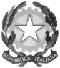 Ministero dell’ Istruzione, dell’Università e della RicercaUfficio Scolastico Regionale per l’UmbriaAmbito Territoriale per la provincia di Perugia –Ufficio IIISCUOLA PRIMARIAELENCO POSTI DISPONIBILI A.S. 2017/18POSTI DISPONIBILI AL 31/08/2018RUOLO SPECIALEPOSTI DISPONIBILI AL 30/06/2018RUOLO SPECIALERUOLO NORMALEPERSONALE EDUCATIVOPosti disponibili al 31/08/2018POSTI DISPONIBILI AL 30/06/2018Ambito UMB000000Istituzione scolasticaTipo postoDisponibilità posti1Assisi Elem.per ciechi plurim.Musica e canto11Assisi Elem.per ciechi plurim.33Casa Penale Spoleto1Ambito UMB000000Istituzione scolasticaTipo postoDisponibilità posti1Assisi Elem.per ciechi plurim.2Ambito
UMB000000Istituzione scolasticaTipo postoDisponibilità postiDisponibilità ore2D.D. Castiglione del LagoComune271D.D. Città di Castello 1° circ.Comune10 1D.D. Città di Castello 2° circ.Comune1172D.D. CorcianoComune47 3D.D. Foligno 3° circoloComune13 2D.D. MagioneComune12D.D. Marsciano 2°Comune2182D.D. Perugia 2° circ.Comune211 1D.D. San GiustinoComune153D.D. Spoleto 1° circ.Comune33D.D. Spoleto 2° circ.Comune12D.D. TodiComune11D.D. Umbertide 1° circ.Comune11D.D. Umbertide 2° circ.Comune11I.C. Assisi 1Comune1 131I.C. Assisi 2Comune171I.C. Assisi 3Comune13I.C. Foligno 1Comune83I.C. Foligno 2Comune11 3I.C. Foligno 4Comune113I.C. Foligno 5Comune173CTP FolignoIstruz.Adulti12I.C. Massa MartanaComune13I.C. Montefalco-Castel RitaldiComune22I.C. Passignano sul Trasimenocomune7 2I.C. Perugia 11Comune122I.C. Perugia 12Comune10 2I.C. Perugia 13Comune13 2I.C. Perugia 14Comune111 2I.C. Perugia 15comune12I.C. Perugia 2Comune12I.C. Perugia 5Comune15 2I.C. Perugia 7Comune12I.C. Perugia 9Comune11I.C. San GiustinoComune 13I.C. Spoleto 1Comune23CTP SpoletoIstruz.Adulti12I.C. Torgiano-BettonaComune23I.C. TreviComune123I.O. CasciaComune13I.O. Cerreto di Spoletocomune2173I.O. NorciaComune2Ambito
UMB000000Istituzione scolasticaTipo postoDisponibilità postiDisponibilità ore3I.C. Foligno 2Montessori20  2I.C. Perugia 2Montessori2Ambito
UMB000000Istituzione scolasticaTipo postoDisponibilità postiDisponibilità ore2I.C. Perugia 2Inglese7 1I.C. Sigilloinglese8 3I.C. SpelloInglese1Ambito
UMB000000Istituzione scolasticaTipo postoDisponibilità postiDisponibilità ore1D.D. Bastia UmbraSostegno2112D.D. Castiglione del LagoSostegno41D.D. Città di Castello 1° circ.Sostegno21D.D. Città di Castello 2° circ.Sostegno32D.D. CorcianoSostegno61D.D. Gubbio 1° circ.Sostegno51D.D. Gubbio 2° circ.Sostegno711 1D.D. Gubbio 3° circ.Sostegno12D.D. Magionesostegno102D.D. Marsciano 1° circ.Sostegno2112D.D. Marsciano 2° circ.Sostegno72D.D. Perugia 2° circ.Sostegno93D.D. Spoleto 1° circ.Sostegno311 3D.D. Spoleto 2° circ.Sostegno42D.D. TodiSostegno31D.D. Umbertide 1° circ.Sostegno1111D.D. Umbertide 2° circ.Sostegno2111I.C. Assisi 1Sostegno41I.C. Assisi 2Sostegno31I.C. Assisi 3Sostegno31I.C. Bastia 1Sostegno43I.C. Bevagna-CannaraSostegno211 2I.C. Città della PieveSostegno52I.C. CorcianoSostegno411 3I.C. Foligno 5Sostegno33I.C. Gualdo CattaneoSostegno111I.C. Gualdo TadinoSostegno152I.C. Massa MartanaSostegno113I.C. Montefalco-Castel RitaldiSostegno42I.C Panicale-Tav.PiegaroSostegno5112I.C. Passignano sul T.Sostegno22I.C. Perugia 1Sostegno32I.C. Perugia 11Sostegno22I.C. Perugia 12Sostegno52I.C. Perugia 13Sostegno52I.C. Perugia 14Sostegno112I.C. Perugia 15Sostegno62I.C. Perugia 2Sostegno72I.C. Perugia 3Sostegno12I.C. Perugia 4Sostegno52I.C. Perugia 5Sostegno112I.C. Perugia 6Sostegno82I.C. Perugia 7Sostegno42I.C. Perugia 8Sostegno62I.C. Perugia 9Sostegno31I.C. San GiustinoSostegno31I.C. SigilloSostegno33I.C. Spoleto 1Sostegno13I.C. Spoleto 2Sostegno3112I.C. Torgiano-BettonaSostegno61I.C. TrestinaSostegno43I.C. TreviSostegno11I.C. Umbertide-MontoneSostegno31I.C. ValfabbricaSostegno2113I.O. CasciaSostegno13I.O. Cerreto di SpoletoSostegno12I.O. DerutaSostegno53I.O. Nocera UmbraSostegno211Convitto I.P.S.S.A.R.T. di Spoleto Convitto maschile2Convitto Ist.Sup.” Ciuffelli-Einaudi” TodiConvitto maschile1 Convitto Ist.Sup.” Ciuffelli-Einaudi” TodiConvitto Femminile2Convitto Ist.Sup.” Ciuffelli-Einaudi” TodiSemiconvitto1Convitto Naz. “Principe di Napoli”AssisiConvitto maschile2Convitto Ist.Sup.” Ciuffelli-Einaudi” TodiConvitto Femminile1Convitto I.P.S.S.A.R.T. di SpoletoConvitto maschileOre 15